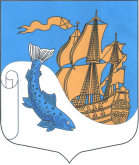 МУНИЦИПАЛЬНОЕ ОБРАЗОВАНИЕ
«СЯСЬСТРОЙСКОЕ ГОРОДСКОЕ ПОСЕЛЕНИЕ»ВОЛХОВСКОГО МУНИЦИПАЛЬНОГО РАЙОНА
ЛЕНИНГРАДСКОЙ ОБЛАСТИСОВЕТ ДЕПУТАТОВ
(четвертый созыв)РЕШЕНИЕот 24 ноября 2021 г.                                                                                            № 156Об установлении на территории 
муниципального образования "Сясьстройское городское поселение" 
Волховского муниципального района Ленинградской области 
налога на имущество физических лицВ соответствии с Федеральным законом от 06.10.2003 N 131-ФЗ "Об общих принципах организации местного самоуправления в Российской Федерации", главой 32 части второй Налогового кодекса Российской Федерации, Законом Ленинградской области от 29.10.2015 N 102-оз "О единой дате начала применения на территории Ленинградской области порядка определения налоговой базы по налогу на имущество физических лиц исходя из кадастровой стоимости объектов налогообложения", руководствуясь Уставом муниципального образования «Сясьстройское городское поселение» Волховского района Ленинградской области, Совет депутатов муниципального образования «Сясьстройское городское поселение»решил:1. Установить на территории муниципального образования «Сясьстройское городское поселение» Волховского района Ленинградской области налог на имущество физических лиц в соответствии с главой 32 Налогового кодекса РФ.2. Установить на территории муниципального образования «Сясьстройское городское поселение» Волховского района Ленинградской области следующие ставки налога на имущество физических лиц, исходя из кадастровой стоимости объекта налогообложения:3. Физические лица, имеющие право на налоговые льготы, установленные законодательством о налогах и сборах, представляют в налоговый орган по своему выбору заявление о предоставлении налоговой льготы, а также вправе представить документы, подтверждающие право налогоплательщика на налоговую льготу.4. Признать утратившим силу с 01 января 2022 года решение Совета депутатов муниципального образования "Сясьстройское городское поселение" от 26 ноября 2020 года № 83 «Об установлении на территории муниципального образования "Сясьстройское городское поселение" Волховского муниципального района Ленинградской области налога на имущество физических лиц».5. Настоящее решение подлежит официальному опубликованию.6. Настоящее решение вступает в силу с 1 января 2022 года, но не ранее чем по истечении одного месяца со дня его официального опубликования в средствах массовой информации и не ранее 1-го числа очередного налогового периода по данному налогу.Глава муниципального образования 
"Сясьстройское городское поселение"Волховского муниципального районаЛенинградской области                                                                  А.М. БелицкийОбъект налогообложенияСтавка налога на имущество физических лиц, процентыЖилых домов, частей жилых домов, квартир, частей квартир, комнат0,1Объекты незавершенного строительства в случае, если проектируемым назначением таких объектов является жилой дом0,1Единые недвижимые комплексы, в состав которых входит хотя бы один жилой дом0,1Гаражи и машино-места, в том числе расположенных в объектах налогообложения, указанных в подпункте 2  пункта 1 статьи 406 Налогового кодекса РФ0,1Хозяйственные строения или сооружения, площадь каждого из которых не превышает 50 квадратных метров и которые расположены на земельных участках, предоставленных для ведения личного подсобного, дачного хозяйства, огородничества, садоводства или индивидуального жилищного строительства0,1Объекты налогообложения, включенные в перечень, определяемый в соответствии с пунктом 7 статьи 378.2 Налогового кодекса РФ, в отношении объектов налогообложения, предусмотренных абзацем вторым пункта 10 статьи 378.2 Налогового кодекса РФ, а также в отношении объектов налогообложения, кадастровая стоимость каждого из которых превышает 300 миллионов рублей2,0Прочие объекты налогообложения0,5